Физкультурно – спортивная акция «Зарядка для всех!»В рамках празднования Всемирного Дня Здоровья в период с 1 по 11 апреля 2022 года в МОУ «Тверская гимназия №6» прошла единая общегородская массовая физкультурно – спортивная акция «Зарядка для всех!».Она проводилась с целью пропаганды утренней гимнастики и привлечения к здоровому образу жизни. В акции приняли участие обучающиеся с 1 по 11 класс.В ходе мероприятия учителя физической культуры демонстрировали простые и интересные комплексы упражнений для утренней зарядки и динамической паузы.В МОУ «Тверская гимназия №6» утреннюю гимнастику для ребят провели учителя физической культуры Реут Елена Васильевна и Тарумян Татьяна Сергеевна.Обучающимся понравилась идея проведения акции и многие сказали, что теперь каждое утро они будут начинать свой день с зарядки вместе с родителями и родственниками. 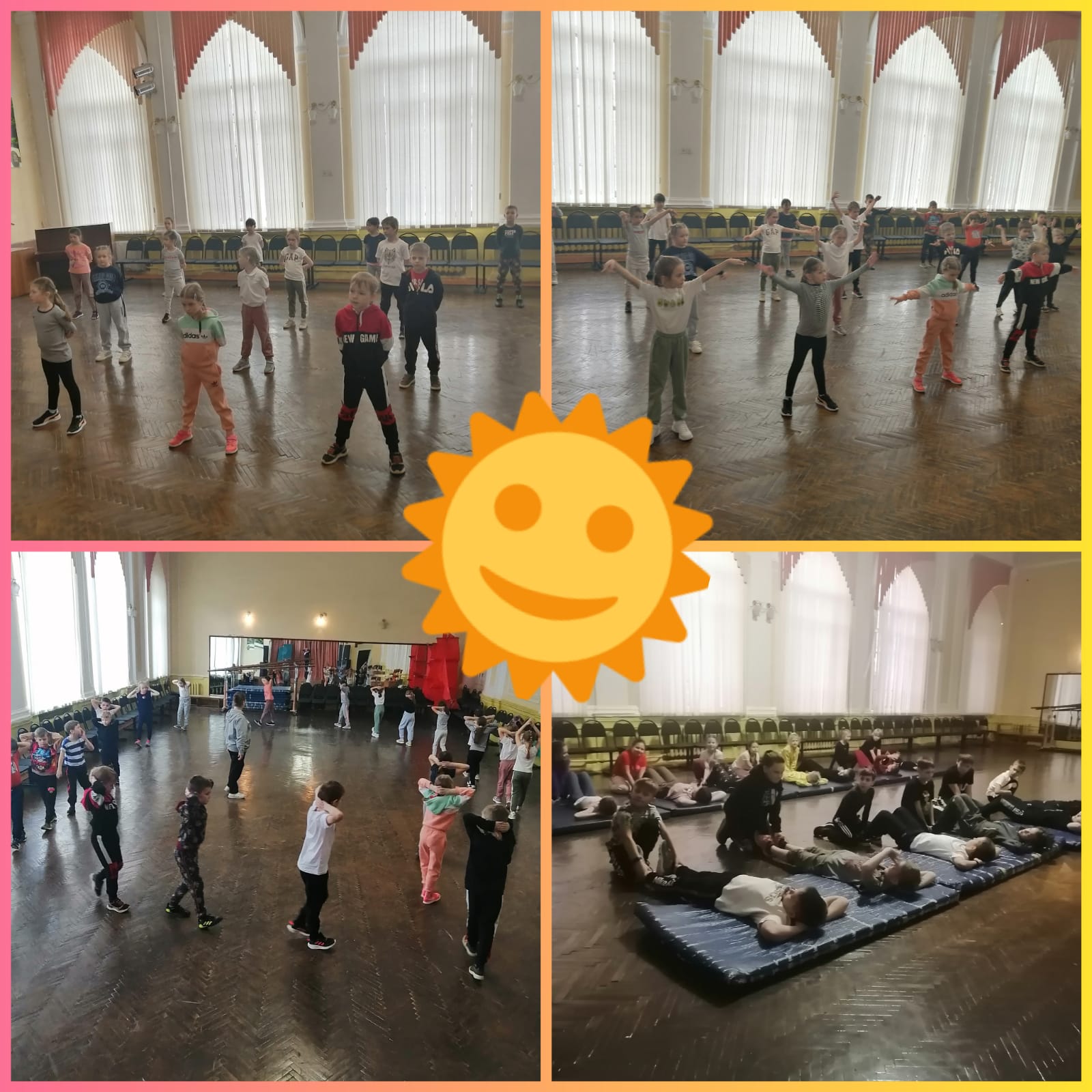 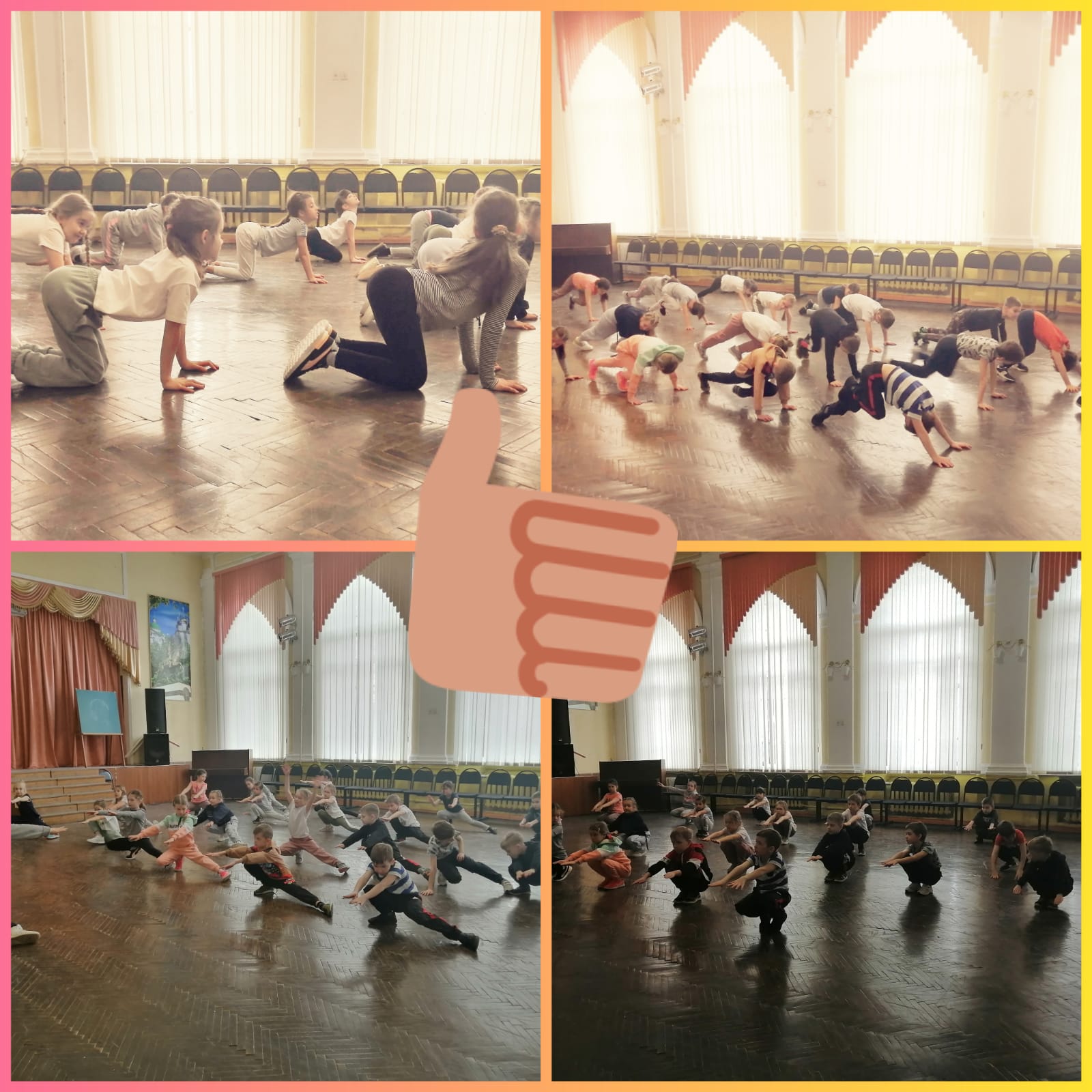 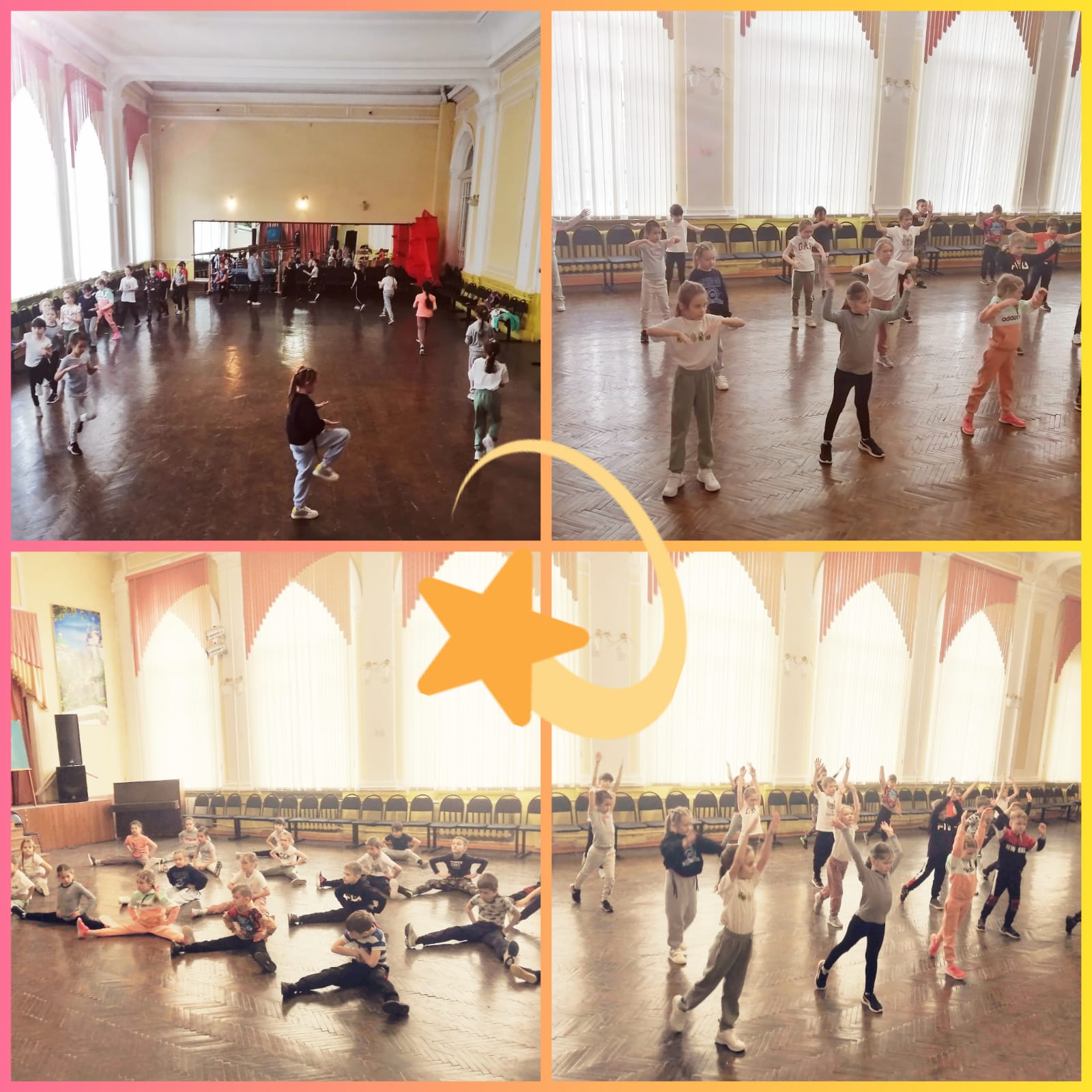 